Проект «Питание один-один-девять»(введение школьной карты учащихся для осуществления безналичных расчетов за школьное питание)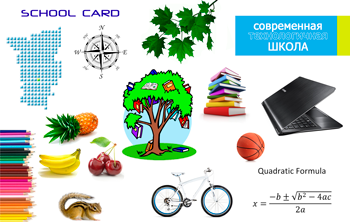 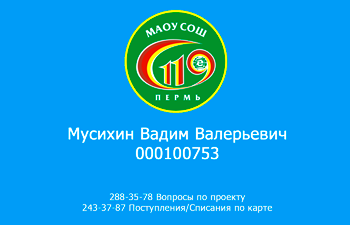 Постановка проблемыНа сегодняшний день питание в школьной столовой оплачивается по схеме «родитель - ученик - классный руководитель – индивидуальный предприниматель» или «родитель - классный руководитель – индивидуальный предприниматель».  В существующей цепочке имеют место быть следующие проблемы:-сбор наличных денег педагогами,-работа классных руководителей с «должниками»,-нецелевое использование детьми денег, выданных родителями на питание,-отбирание наличных денег у учащихся младших классов старшими подростками.Концептуальный блок. Определение цели и задачЦель: 
Исключить использование наличных денег путем введения автоматизированной системы безналичных расчетов за школьное питаниеЗадачи:пропаганда здорового питания среди учащихся и родителей;организация PR-кампании;внедрение системы использования персонифицированных карт;  оценка эффективности системы;рассмотрение перспективы использования возможности школьной карты.
Участники проекта: учащиеся 1-11х классов; родители учащихся; педагогический коллектив, поставщик питания, ООО «Западно-Уральская Клиринговая Компания»Механизмы реализации моделиОсновные направления работы по проекту:
Информационное
Организационно-практическое
ПерспективноеЭтапы реализации проектаI этап. Организационный (март - апрель 2014г.)Встреча с представителем ООО «Западно-Уральская Клиринговая Компания»Обсуждение проекта с педагогическим коллективом, учащимися, Управляющим советомПроведение родительской конференцииРабота с поставщиком услуги питанияII этап.  Внедрение (август-сентябрь 2014)Установка платежного терминалаВыпуск персонифицированных картПроведение родительских собранийIII этап. Аналитический (октябрь - декабрь 2014г.)  Анализ и обобщение результатов проекта, рассмотрение перспективы использования карт (система вход/выход, оплата дополнительных услуг)                                        Рабочий план реализации проектаСоциально- экономический эффектКонтроль со стороны родителей средств и потребляемых блюд детьми в школьной столовойФормирование достоверной информации о питании каждого ученикаБыстрое обслуживание, отсутствие очередей в столовой«Освобождение» классных руководителей от сбора наличных денег за питаниеПовышение общего уровня культуры питания.РискиОтказ от участия в проекте родителейМероприятия:Срок проведенияРесурсы:Ресурсы:Ресурсы:Мероприятия:Срок проведениясобственныепривлеченныеОтветственныйI ЭТАП1. Встреча с представителем ООО «Западно-Уральская Клиринговая Компания»март Директор Индивидуальный предприниматель2. Обсуждение проекта с педагогическим коллективом, учащимися, Управляющим советоммарт- апрельДиректорКлассные руководители3. Конкурс на разработку дизайна школьной картымарт- май Зам.директора по ВР4. Проведение родительской конференциимайДиректор Представитель ООО «Западно-Уральская Клиринговая Компания»5.Разработка вариантов меню, согласование  с Роспотребнадзороммарт- апрельИндивидуальный предпринимательII ЭТАП 1. Установка платежного терминала, оборудования в школьной столовойавгустПредставитель ООО «Западно-Уральская Клиринговая Компания»2. Составление списков классов, фотографирование учащихсясентябрьКлассные руководители3.Получение картсентябрьОтв.за питание4.Проведение родительских собраний по работе с личным кабинетом и по возможностям персонифицированной картыСентябрь - октябрьКлассные руководителиIII ЭТАП1.Разработка системы бонусов для учащихся, классных руководителейоктябрьДиректор Отв. за организацию питанияИндивидуальный предприниматель2.Проведение заседания Управляющего совета по итогам внедрения школьной карты октябрьДиректор школы3.Организация обратной связи с родителями и учащимися через сайт школы
октябрь-ноябрьКлассные  руководители4. Рассмотрение перспективы использования возможности школьной картыноябрьДиректор Представитель ООО «Западно-Уральская Клиринговая Компания»